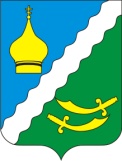 РОССИЙСКАЯ ФЕДЕРАЦИЯРОСТОВСКАЯ ОБЛАСТЬМАТВЕЕВО – КУРГАНСКИЙ РАЙОНМУНИЦИПАЛЬНОЕ ОБРАЗОВАНИЕ«МАТВЕЕВО - КУРГАНСКОЕ СЕЛЬСКОЕ ПОСЕЛЕНИЕ»АДМИНИСТРАЦИЯ МАТВЕЕВО – КУРГАНСКОГОСЕЛЬСКОГО ПОСЕЛЕНИЯРАСПОРЯЖЕНИЕ27.02.2019 год                           № 21                            п.Матвеев КурганО внесении изменений  в распоряжение №200  от 27.12.2017 года«Об утверждении плана реализации муниципальной программы Матвеево-Курганского сельского поселения«Обеспечение качественными жилищно-коммунальными услугами населения Матвеево-Курганского поселенияна 2014-2020 годы» на 2018 год.	В соответствии с постановлением Администрации Матвеево-Курганского сельского поселения от 16.09.2013  № 261 «Об утверждении Порядка разработки, реализации и оценки эффективности муниципальных программ Матвеево-Курганского сельского поселения», постановлением Администрации Матвеево-Курганского сельского поселения от 11.10.2013  № 303 «Об утверждении муниципальной программы «Обеспечение качественными жилищно-коммунальными услугами населения  Матвеево-Курганского поселения»:1. Внести в приложение к распоряжению Администрации Матвеево-Курганского сельского поселения  №200 от 27.02.2017 года «Об утверждении плана реализации  муниципальной программы Матвеево-Курганского сельского поселения «Обеспечение качественными жилищно-коммунальными услугами населения  Матвеево-Курганского поселения на 2014-2020 годы» на 2018 год изменения, изложив его в редакции согласно приложения. 2.Настоящее распоряжение вступает в силу после его опубликования  в информационном бюллетени Матвеево-Курганского сельского поселения и подлежит размещению на  официальном сайте Администрации Матвеево-Курганского сельского поселения в информационно-телекоммуникационной сети Интернет.      3.Контроль за  исполнением распоряжения возложить на заместителя Главы Администрации Матвеево-Курганского сельского поселения Новак А.А.Глава Администрации Матвеево-Курганскогосельского поселения                                                                    Г.В.ЩетковаПриложение к распоряжению АдминистрацииМатвеево-Курганскогосельского поселения от  27.02.2019 г  №21Планреализации муниципальной программы Матвеево-Курганского сельского поселения«Обеспечение качественными жилищно-коммунальными услугами населения  Матвеево-Курганского поселения на 2014-2020 годы» на 2018 год  № п/пНаименование подпрограммы,основного мероприятияОтветственный 
 исполнитель  Ожидаемый результат  (краткое описание)Срок    
реализации 
Объем расходов <*> (тыс. руб.)Объем расходов <*> (тыс. руб.)Объем расходов <*> (тыс. руб.)Объем расходов <*> (тыс. руб.)Объем расходов <*> (тыс. руб.)№ п/пНаименование подпрограммы,основного мероприятияОтветственный 
 исполнитель  Ожидаемый результат  (краткое описание)Срок    
реализации 
всегообластной
   бюджетрайонныйбюджетместный бюджетвнебюджетные
источники123456789101"Развитие жилищногохозяйства в Матвеево-Курганском сельском поселении"                38,2ХХ38,2Х1.1Основное  мероприятие: «Обеспечение мероприятий по капитальному ремонту многоквартирных домов в рамках подпрограммы «Развитие жилищного хозяйства» муниципальной программы  «Обеспечение качественными жилищно-коммунальными услугами населения Матвеево-Курганского сельского поселения»Зам.Главы Матвеево-Курганского сельского поселенияПовышение комфортности проживания граждан, соответствие многоквартирных домов нормативно-техническим требованиямВесь период38,2ХХ38,2Х1.1.1Взносы региональному оператору 18,9ХХ18,9Х1.1.2Содержание муниципального имущества19,3ХХ19,3Х2."Развитие коммунальногохозяйства в Матвеево-Курганском сельском поселении"                Весь период823,3385,5Х437,8Х2.1Основное мероприятие:«Расходы на ремонт и содержание объектов муниципальной собственности в рамках подпрограммы «Развитие коммунального хозяйства» муниципальной программы  «Обеспечение качественными жилищно-коммунальными услугами населения Матвеево-Курганского сельского поселения»Зам.Главы Матвеево-Курганского сельского поселенияПовышение удовлетворенности населения Матвеево-Курганского сельского поселения уровнем коммунального обслуживания; снижение уровня потерь при производстве, транспортировке и распределении коммунальных ресурсов.Весь период672,2385,5Х286,7Х2.1.1Ремонт газопроводовЗам.Главы Матвеево-Курганского сельского поселенияВесь период101,5ХХ101,5Х2.1.2Ремонт коммунальной техникиЗам.Главы Матвеево-Курганского сельского поселенияВесь период54,5ХХ54,5Х2.1.3Уплата налогов (налог на имущество, транспортный налог)Начальник отдела экономики и финансовВесь период107,5ХХ107,5Х2.1.4Прочее (возмещение предприятиям ЖКХ разницы в тарифах)Начальник отдела экономики и финансовВесь период408,7385,5Х23,2Х2.2Основное мероприятие Строительство объектов социального и производственного комплексов, в том числе объектов общегражданского назначения,  инфраструктуры в рамках подпрограммы «Развитие коммунального хозяйства» муниципальной программы  «Обеспечение качественными жилищно-коммунальными услугами населения Матвеево-Курганского сельского поселения».Зам.Главы Матвеево-Курганского сельского поселения151,1ХХ151,1Х2.2.1Предпроектные работы по газификации х.ДарагановЗам.Главы Матвеево-Курганского сельского поселения1-2 квартал99,0ХХ99,0Х2.2.2Экспертиза ПСД по газификации х.ДарагановЗам.Главы Матвеево-Курганского сельского поселения1-2 квартал52,1ХХ52,1Х3.«Благоустройство территории Матвеево-Курганского сельского поселения»               Зам.Главы Матвеево-Курганского сельского поселения21665,6Х175,421490,2Х3.1 Основное мероприятие:«Расходы на содержание, ремонт уличного освещения в рамках подпрограммы «Благоустройство территории» муниципальной программы  «Обеспечение качественными жилищно-коммунальными услугами населения Матвеево-Курганского сельского поселения»Зам.Главы Матвеево-Курганского сельского поселенияСоздание условий для благоприятного проживания граждан на территории городского поселения;- повышение уровня благоустроенности территории 13118,0ХХ13118,0Х3.1.1Коммунальные услуги за уличное освещениеЗам.Главы Матвеево-Курганского сельского поселения12091,5ХХ12091,5Х3.1.2ТО уличного освещенияЗам.Главы Матвеево-Курганского сельского поселения1026,5ХХ1026,5Х3.2Основное мероприятие:«Расходы на озеленение территории в рамках подпрограммы «Благоустройство территории» муниципальной программы  «Обеспечение качественными жилищно-коммунальными услугами населения Матвеево-Курганского сельского поселения»Зам.Главы Матвеево-Курганского сельского поселенияРазвитие положительных тенденций в создании благоприятной среды жизнедеятельности; развитие культурного отдыха населения;
улучшение санитарного и экологического состояния сельскогопоселения;
увеличение площади зеленых насаждений.483,3ХХ483,30Х3.2.1Приобретение   рассады однолетних и многолетних цветов. Зам.Главы Матвеево-Курганского сельского поселения463,3ХХ463,3Х3.2.2Оценка состояния зеленых насажденийЗам.Главы Матвеево-Курганского сельского поселения20,0ХХ20,0Х3.3Основное мероприятие:«Расходы на ремонт и содержание гражданских кладбищ, памятников в рамках подпрограммы «Благоустройство территории» муниципальной программы  «Обеспечение качественными жилищно-коммунальными услугами населения Матвеево-Курганского сельского поселения»Зам.Главы Матвеево-Курганского сельского поселенияРазвитие положительных тенденций в создании благоприятной среды жизнедеятельности; улучшение санитарного и экологического состояния мест захоронений сельского поселения.
1955,1ХХ1955,1Х3.3.1Содержание кладбищ и мест захороненияЗам.ГлавыМатвеево-Курганского сельского поселения498,7ХХ498,7Х3.3.2Рекультивация земель в местах несанкционированных свалок (кладбище)Зам.ГлавыМатвеево-Курганского сельского поселения24,3ХХ24,3Х3.3.3Текущий ремонт памятников- приобретение гранитных плит для Вечного огня;- ремонт памятника «Ленин»;- устройство основания для установки БМП.Зам.Главы Матвеево-Курганского сельского поселения932,7ХХ932,7Х3.3.4Приобретение газовой горелки для Вечного огня.Зам.Главы Матвеево-Курганского сельского поселения117,0ХХ117,0Х3.3.5Планирование земельного участка нового гражданского кладбища в п.Матвеев Курган Зам.Главы Матвеево-Курганского сельского поселения58,6ХХ58,6Х3.3.6Установка  туалета на гражданском кладбище по ул.Комсомольской (новое кладбище) Зам.Главы Матвеево-Курганского сельского поселения88,3ХХ88,3Х3.3.7Приобретение и перевозка щебняЗам.Главы Матвеево-Курганского сельского поселения45,0ХХ45,0Х3.3.8Приобретение и установка деревянных туалетов на кладбищахЗам.Главы Матвеево-Курганского сельского поселения23,0ХХ23,0Х3.3.9Коммунальные платежиЗам.ГлавыМатвеево-Курганского сельского поселения72,4ХХ72,4Х3.3.10Изготовление букв из пластика Зам.ГлавыМатвеево-Курганского сельского поселения1,0ХХ1,0Х3.3.11Работы по скашиванию травыЗам.ГлавыМатвеево-Курганского сельского поселения94,1ХХ94,1Х3.4Основное мероприятие:Прочие расходы на благоустройство территории в рамках подпрограммы «Благоустройство территории» муниципальной программы  «Обеспечение качественными жилищно-коммунальными услугами населения Матвеево-Курганского сельского поселения»Зам.Главы Матвеево-Курганского сельского поселенияСоблюдение санитарных норм и правил по содержанию  
территории;- обеспечение чистоты и порядка улиц и дворов, организация мест отдыха ;- содержание территорий в соответствии с санитарными, техническими нормами и правилами6109,2Х175,45933,8Х3.4.1Отлов бродячих собакЗам.Главы Матвеево-Курганского сельского поселения25,0ХХ25,0Х3.4.2Утилизация стихийных свалокЗам.Главы Матвеево-Курганского сельского поселения515,6Х175,4340,2Х3.4.3Приобретение флагов металлических с флагштокамиЗам.Главы Матвеево-Курганского сельского поселения30,0ХХ30,0Х3.4.4Удаление и обрезка деревьевЗам.Главы Матвеево-Курганского сельского поселения349,3ХХ349,3Х3.4.5 ЦЗНЗам.Главы Матвеево-Курганского сельского поселения2210,0ХХ2210,0Х3.4.6ХозрасходыЗам.Главы Матвеево-Курганского сельского поселения603,9ХХ603,9Х3.4.7Приобретение и установка ограждения для детской площадкиЗам.Главы Матвеево-Курганского сельского поселения466,5ХХ466,5Х3.4.8Ограждение паркаЗам.Главы Матвеево-Курганского сельского поселения200,0ХХ200,0Х3.4.9Демонтаж и монтаж детских площадокЗам.Главы Матвеево-Курганского сельского поселения395,2ХХ395,2Х3.4.10Приобретение туалетного модуля Т-12Зам.Главы Матвеево-Курганского сельского поселения300,0ХХ300,0Х3.4.11Утилизация ртутьсодержащих лампЗам.Главы Матвеево-Курганского сельского поселения28,2ХХ28,2Х3.4.12Подвоз грунта на клумбыЗам.Главы Матвеево-Курганского сельского поселения186,4ХХ186,4Х3.4.13Ремонт ГАЗ 5312Зам.Главы Матвеево-Курганского сельского поселения269,7ХХ269,7Х3.4.14Приобретение детского игрового оборудованияЗам.Главы Матвеево-Курганского сельского поселения40,3ХХ40,3Х3.4.15Работы по скашиванию травыЗам.Главы Матвеево-Курганского сельского поселения99,9ХХ99,9Х3.4.16Подвоз песка на детскую площадкуЗам.Главы Матвеево-Курганского сельского поселения84,0ХХ84,0Х3.4.17Монтаж туалетного модуляЗам.Главы Матвеево-Курганского сельского поселения90,6ХХ90,6Х3.4.18Уборка территории сельского поселенияЗам.Главы Матвеево-Курганского сельского поселения198,2ХХ198,2Х3.4.19Техдокументация на подключение туалета к электросетямЗам.Главы Матвеево-Курганского сельского поселения16,4ХХ16,4ХКонтрольные мероприятия:22527,1385,5175,421966,2Х